P R O P O Z I C E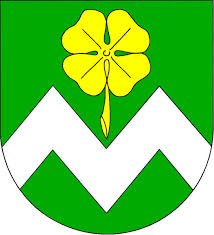 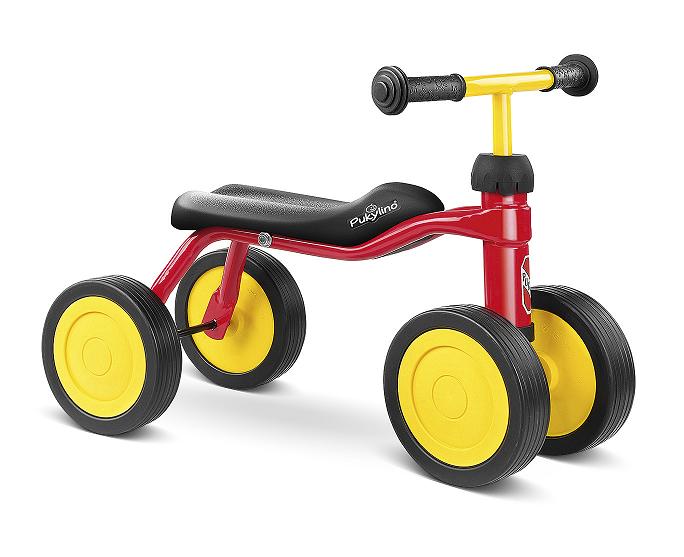 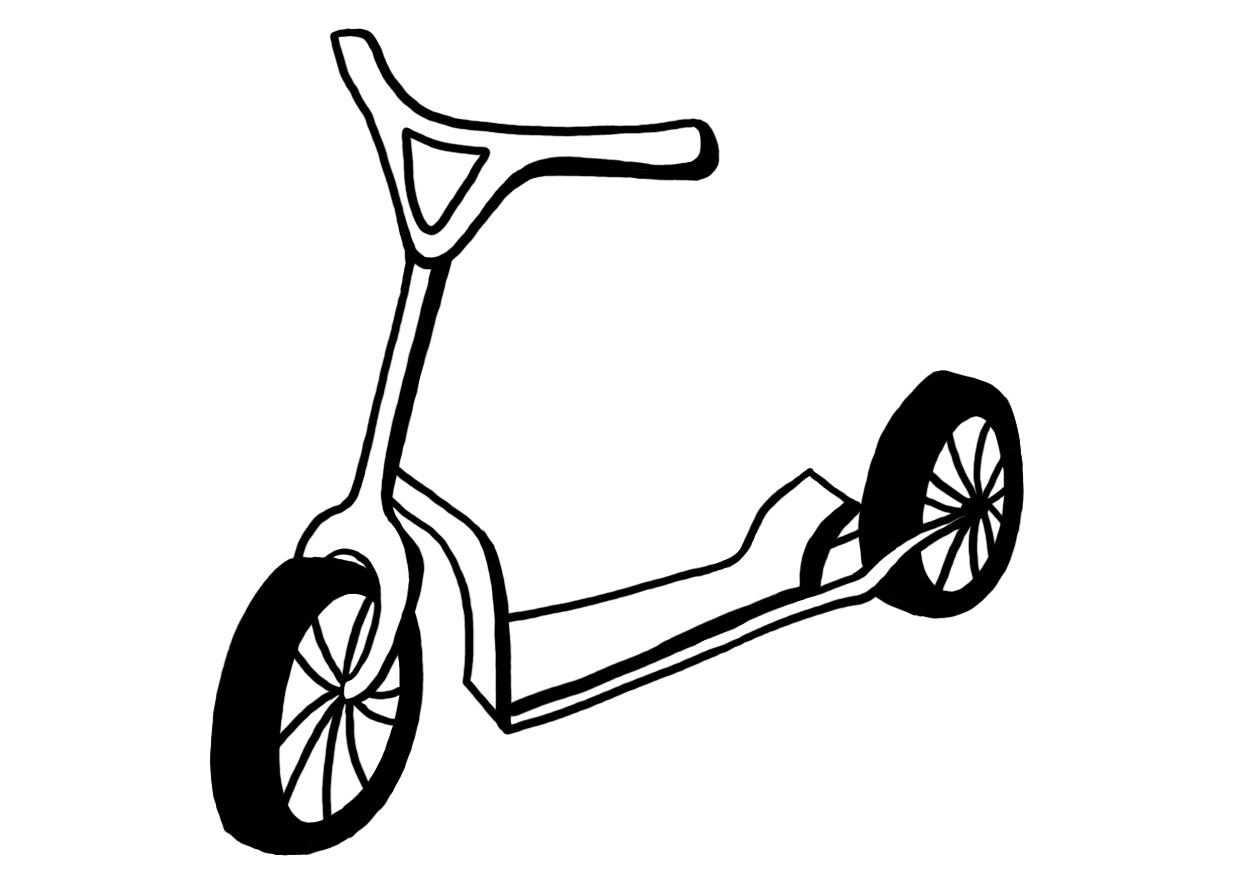 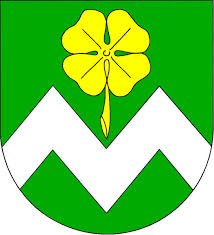 9. ročníkuMerklínského dětského duatlonuPořadatel: 		obec Merklín u Karlových VarůTermín: 		6. 5. 2023 (sobota)Místo: 		Merklín a okolíPrezentace: 	Brána Krušných horKategorie: 	děti do šesti let jízda 20m (na čemkoliv co má kola)	1 – 4 let	200 m jízda na čemkoliv	5 – 6 let	200 m jízda na čemkoliv	7 – 9 let	300 m běh	1 km kolo	10 – 11 let	1 km běh	2 km kolo………...1 km běh	12 – 14 let	2 km běh	4 km kolo………...1 km běhČasový harmonogram: prezentace 9:00 – 10:00 hodin		rozprava před startem dané kategorie	  	start první kategorie ve 10:15 hodinStartovné: 	    50,- KčVyhlášení výsledků:  po 12:00 hodinInformace: 605 252 497 Michal Landiga (po 19. hodině), landoj57@seznam.cz